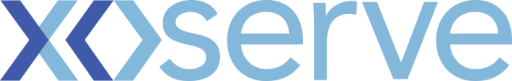 Dear Customer, Please find below a pre-meeting brief ahead of the Change Management Committee 9th June 2021. This brief focuses on required approvals and recommendations that the committee will be asked to undertake.  For a full view of the agenda, meeting content and attendees, please visit the Joint Office of Gas Transporters dedicated webpage:09 June 2021 DSC Change Management Committee | Joint Office of Gas Transporters (gasgovernance.co.uk)If you have any queries regarding these key messages please get in touch via uklink@xoserve.com or one of the following contacts: James Rigby 0121 229 2278Kind RegardsJames Rigby - Customer Change Manager - Customer Engagementjames.rigby@xoserve.com | 07739689512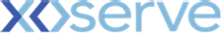 Address: Xoserve Limited, Lansdowne Gate, 65 New Road, Solihull, B91 3DLCompany Website: http://www.xoserve.comWho has this communication been sent to? Organisations listed on the Joint Office of Gas Transporters distribution list3 – Budget Movement & Change PipelineCommittee members will be presented with a view of the current financial year’s budget (21/22) The committee will be asked to approve reapportionment of the PAC ring-fenced budgetThe change pipeline summarises / details where each change currently resides4 - CaptureNew Changes XRN5120 - MAP to UK Link Comparison Service
Provide ChMC with an update on the progress of XNR5120 since it gained BER approval on 9th December 2020Shippers to approve the withdrawal of this change.5 – Design and Delivery Design Change PacksAll constituencies will be asked to vote on the design for XRN4117.3 IX Refresh Project into an adhoc delivery immediately once approved.Shippers, DN and NTS will be asked to vote on the design for XRN5122 Gemini System Enhancements – Delivery into an adhoc delivery, date tbc.Shippers and NTS will be asked to vote on the design for XRN5251 Exit Zone Change into an adhoc delivery, date tbc.Shippers, DN and NTS will be asked to vote on the design for XRN5341 MOD0745 Mandatory Setting of Auction Bid Parameters into an adhoc delivery on 19/09/2021.Shippers and NTS will be asked to vote on the design for Notice of Delivery of Modification 0728B Change (related to XRN5341) into an adhoc delivery on 19/09/2021.Change Documents for ApprovalNTS and DNOs will be asked to vote on the CCR for XRN5153 iConversion Phase 2 Other updates / discussion During the meeting Xoserve will update the committee on:November 20, June 21, and November 21 major releasesMinor Release Drop 9 and Drop 10XRN5218 Provision of Class 1 Daily Reads ServiceGeminiCMS RebuildRevised Customer Change KVI Questions – June 2021 Project 1Stop